Österreichische Gesellschaft für Essstörungen (ÖGES)Austrian Society on Eating Disorders (ASED)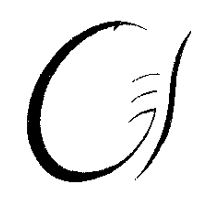 www.oeges.or.at
Kontakt: info@oeges.or.atDie Österreichische Gesellschaft für Essstörungen (ÖGES) wurde als erste deutschsprachige wissenschaftliche Gesellschaft für Essstörungen im Jahr 2000 gegründet. Sie ist ein gemeinnütziger, nicht auf Gewinn ausgerichteter Verein.Die ÖGES ist eine interdisziplinäre Vereinigung von akademischen und klinischen Berufsgruppen. Sie bezweckt die Verbesserung der Früherkennung, Behandlung, Erforschung und Prävention von Essstörungen sowie die Entwicklung und Unterstützung der Gesundheitsförderung auf dem Gebiet des Essverhaltens, des Körperbildes und des Selbstbildes, um die Häufigkeit von Essstörungen zu verringern. Insbesondere will die ÖGES das Problem von Essstörungen im Zusammenhang mit dem gesellschaftlichen Schlankheitswahn und Vorurteilen gegenüber bestimmten Figur- oder Gewichtsformen aufzeigen und die Öffentlichkeit sensibilisieren. Die ÖGES ist Schwestergesellschaft der Academy for Eating Disorders (AED) und mit vielen weiteren wissenschaftlichen Gesellschaften weltweit vernetzt.WELTWEITE CHARTA FÜR ESSSTÖRUNGEN:Für PatientInnenrechte und gegen Stigmatisierung!2006 wurde die Weltweite Charta für Essstörungen erstmals in deutscher Sprache vorgestellt. Die ÖGES und das Netzwerk Essstörungen (nationale Kontaktstellen der Charta für Österreich) haben eine online-Unterstützung für den deutschsprachigen Raum eingerichtet. Unter den bisherigen institutionellen Unterstützern sind fast alle einschlägigen Kliniken und Beratungsstellen. Wir rufen dazu auf, PatientInnenrechte zu unterstützen, die Position der Betroffenen und Angehörigen zu verbessern und deren Stigmatisierung anzuprangern!Online – ExpertInnensuche für EssstörungenAuf unserer Homepage bieten wir eine Online-ExpertInnensuche. Die Eintragung ist für ÖGES-Mitglieder kostenlos.Werden auch Sie Mitglied der ÖGES!Ordentliche Mitglieder sind Personen, die in einem psychosozialen Beruf mit Essstörungen befasst sind, sowie juristische Personen. Außerordentliche Mitglieder sind Personen (z.B. Betroffene, Angehörige, StudentInnen, usw.), die die Vereinstätigkeit ideell und materiell unterstützen.Bitte wenden!Österreichische Gesellschaft für Essstörungen (ÖGES)c/o Mag.a Maria Seiwald Bozner Platz 1 A-6020 Innsbruck E-Mail: info@oeges.or.atFax +43 – 512 – 58 77 43BeitrittserklärungIch möchte der ÖGES beitreten als	ordentliches Mitglied						€ 50,- / Jahr
	außerordentliches Mitglied					€ 33,- / Jahr
	(Angehörige, Betroffene, SchülerInnen,
	Studierende, etc.)	juristisches Mitglied (Institutionen, Vereine, etc.)	€ 120,- / Jahr Frau	 Herr		Titel: Familienname: 					Vorname: Geburtsdatum:Beruf:Institution & Praxis:Abteilung:Straße:PLZ:				Ort: 				Land:Telefon:						Fax:E-Mail (dienstlich):Zutreffendes bitte ankreuzen:	Korrespondenz an obige Adresse	
	Korrespondenz an meine Privatadresse (bitte unten anführen)Straße:PLZ:				Ort: 				Land:Telefon:	E-Mail (privat):Mit meiner Unterschrift bestätige ich die Richtigkeit meiner Angaben. Zudem bin ich mit der Verarbeitung meiner Daten entsprechend dem Beiblatt „Datenschutz“ einverstanden.__________________			_________________________Ort, Datum						UnterschriftBitte senden Sie die ausgefüllte und unterschriebe Beitrittserklärung an die oben angeführte Adresse oder per E-Mail an info@oeges.or.at. Nach der Bearbeitung, die bis zu 6 Wochen in Anspruch nehmen kann, werden Sie benachrichtigt.Österreichische Gesellschaft für Essstörungen (ÖGES)c/o Mag.a Maria Seiwald Bozner Platz 1 A-6020 Innsbruck E-Mail: info@oeges.or.atFax +43 – 512 – 58 77 43Beiblatt „Datenschutz“ (Information zur Datenverarbeitung entsprechend der DSGVO)Der Schutz Ihrer personenbezogenen Daten ist ein wichtiges Anliegen. Wir verarbeiten Ihre Daten daher ausschließlich auf Grundlage der aktuellen gesetzlichen Bestimmungen (Datenschutzgrundverordnung, DSGVO, Verordnung (EU) 2016/679, aktuelle Fassung 25.5.2018). Art und Umfang der gespeicherten Daten: Die ÖGES speichert folgende Daten ihrer Vereinsmitglieder: Geschlecht, Titel, Beruf, Ort der Berufstätigkeit, dienstliche Anschrift, Telefonnummer, E-Mail-Adresse, Fax-Nummer, ggf. Privatadresse, private Telefonnummer, private E-Mai-Adresse (sollte diese bei der Beitrittserklärung angegeben worden sein). Sollten Sie eine Eintragung in die Online-ExpertInnen-Liste (auf www.oeges.or.at) wünschen, so werden folgende Daten von Ihnen auf der Website veröffentlicht: Geschlecht, Titel, Familienname, Vorname, Beruf, Zusatzausbildungen, Eintragung in die Liste des Bundesministeriums für Gesundheit (PsychotherapeutInnen, Klinische PsychologInnen, GesundheitspsychologInnen), KlientInnen-Altersgruppe (Kinder, Jugendliche, Erwachsene), Adresse der Institution/Praxis, Telefonnummer, E-Mail-Adresse. Für die Veröffentlichung dieser Daten ist eine eigenständige Zustimmungserklärung erforderlich. Zweck der Datenspeicherung: Die oben angeführten personenbezogenen Daten dienen ausschließlich dazu, im Rahmen der Vereinstätigkeit Kontakt mit Ihnen aufnehmen zu können. Dazu zählen u.a. die Übermittlung von Informationen der aktuellen Aktivitäten der ÖGES, zu Veranstaltungen, Versand von Newslettern und Zahlungsaufforderungen im Rahmen des jährlich fälligen Mitgliedbeitrags.Die Daten, die nach Ihrer Zustimmung, in der Online-ExpertInnnen-Liste veröffentlich werden, dienen zur Kontaktaufnahme für Betroffene.Ort der Datenspeicherung und Zugriff auf Ihre Daten: Ihre Daten werden am Vereinssitz der ÖGES (Bozner Platz 1, A-6020 Innsbruck) gespeichert. Zugriff auf Ihre Daten haben die Vorstandsmitglieder der ÖGES. Die aktuellen Vorstandsmitglieder sind auf der Website der ÖGES veröffentlicht. Ihre Daten werden ohne Ihre ausdrückliche Zustimmung nicht an Dritte weitergegebenVerantwortliche für den Datenschutz:Verantwortlich für den Schutz Ihrer personenbezogenen Daten ist der Vorstand der ÖGES. Die aktuellen Vorstandsmitglieder sind auf der Website der ÖGES veröffentlicht. Kontakt: info@oeges.or.at.Ihre Rechte:Ihnen stehen grundsätzlich die Rechte auf Auskunft, Berichtigung, Löschung und Einschränkung der Datenverarbeitung, Datenübertragbarkeit und Widerspruch zu. Wenn Sie diese Rechte wahrnehmen möchten, richten Sie Ihr Anliegen bitte schriftlich an info@oeges.or.at. Ihr Anliegen wird in Folge innerhalb eines Monats bearbeitet. Sie haben außerdem das Recht, bei der österreichischen Datenschutzbehörde eine Beschwerde über den Umgang mit Ihren Daten einzubringen (www.dsb.gv.at; E-Mail: dsb@dsb.gv.at). 